Disposition:  ResolvedOMG Issue No:  SBVR 15-46Legacy Issue Number:	18890Title:	Missing "Concept Type" in 'at least n quantification'Source:NIST (Mr. Edward J. Barkmeyer, edbark(at)nist.gov)Summary:In SBVR clause 8.x, in the entry for 'at least n quantification', the Definition ends with the term ‘logical fomulation kind’, which makes no sense in the context.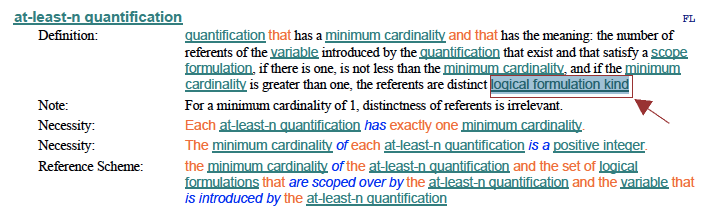 What was intended is a new paragraph:Concept Type: logical formulation kindResolution:Remove the errant text from the end of the Definition, and add a new line for "Concept Type: logical formulation kind".Revised Text:In SBVR 1.4, Clause 21.3.6 (pg. 161), in the entry for 'at-least-n quantification'• remove the text "logical formulation kind" from the end of the Definition text• add the following, immediately after the Definition:logical formulation kindDisposition:	Resolved